Департамент образования и науки Костромской областиОбластное государственное бюджетное профессиональноеОбразовательное учреждение«Шарьинский политехнический техникум Костромской области»МЕТОДИЧЕСКАЯ РАЗРАБОТКАОлимпиады профессионального мастерства по профессиональной компетенции«Слесарное дело»Автор :   Беша Александр Дмитриевич мастер производственного обучения        ОГБПОУ «Шарьинский политехнический техникум Костромской области»Методическая разработка предназначена для работы с обучающимися по специальности «Техническая эксплуатация ПС ЖД», профессий  13.01.10.«Электромонтер по ремонту и эксплуатации электрооборудования», 23.01.03. «Автомеханик»Г.Шарья , 2015гСодержание        Пояснительная записка_________________________________________________3Теоретическая часть олимпиады профессионального мастерства по профессиональной компетенции  «Слесарное  дело»_______________________________________4Методические указания по проведению олимпиады профессионального мастерства__________________________________________________________42.1Условия проведения олимпиады ____________________________________52.2 Технологическая карта олимпиады _________________________________72.3 Методика проведения олимпиады __________________________________82.4 Методика оценивания результатов __________________________________9     3.  Апробация__________________________________________________________10     4. Список использованных источников_____________________________________10     5. Приложения  ________________________________________________________12Пояснительная запискаОсновная цель профессионального образования состоит в том, чтобы достичь принципиально нового качества обучения квалифицированных рабочих кадров на основе Федеральных  Государственных образовательных  стандартов СПО для создания условий развития личности, общества и производства. Центральное место при достижении данной цели занимает мотивация к получению профессии и дальнейшему профессиональному совершенствованию.    Актуальность.  С введением новых образовательных стандартов проведение олимпиад профессионального мастерства  является одной из составляющих качественного обучения. Стандарт третьего поколения ставит задачу формирования общих и профессиональных компетенций. Сформировать интерес можно через самостоятельность и активность, через поисковую деятельность на уроке и дома, создание проблемной ситуации, разнообразие методов обучения, через новизну материала, эмоциональную окраску урока производственного обучения. Интерес к профессии возрастает, когда удается раскрыть перспективные пути, которые пролегают через овладение профессией.    Новизна данной методической разработки заключается в  выборе  задания для  выполнения  теоретического и практического этапа конкурса для обучающихся, осваивающих профессиональную компетенцию «Слесарное дело» для  специальностей и профессий технического цикла техникума. Олимпиада профессионального мастерства по профессиональной компетенции «Слесарное дело» проводится  для студентов –победителей в конкурсе профессионального мастерства по профессиональной компетенции «Слесарное дело»  обучающихся для специальностей 23.02.06.«Техническая эксплуатация ПС ЖД»,профессий  13.01.10.«Электромонтер по ремонту и эксплуатации электрооборудования», 23.01.03. «Автомеханик»Цель олимпиады профессионального мастерства: повышение качества профессионального обучения, пропаганды технических профессий, совершенствования форм, методов и способов проведения учебной практики, выявить лучших студентов по профессиональной компетенции «Слесарное дело»Задачи:Проверка профессиональной готовности  обучающихся к самостоятельной деятельности Развитие общих и профессиональных компетенций для  подготовки квалифицированного работника соответствующего уровня и профиля, конкурентоспособного на рынке труда.Формирование творческого мышления Пропагандирование среди молодежи данной профессиональной компетенции.Тип мероприятияОлимпиада профессионального мастерства1.Теоретическая часть олимпиады профессионального мастерства по профессиональной компетенции  «Слесарное  дело»     Олимпиады профессионального мастерства  являются  одним из видов нетрадиционной формы проведения уроков производственного обученияОлимпиады профессионального мастерства проводятся с целью  повышение престижа высококвалифицированного труда работников массовых профессий, пропаганды их достижений и передового опыта, содействие в привлечении молодежи для обучения и трудоустройства на рабочие профессии.      Материалы олимпиады направлены на определение и на повышение уровня профессиональной подготовки обучающихся, развития интереса к выбранной профессии, специальности,  формирования творческого мышления.      Методическая разработка подготовлена на основе профессиональной образовательной программы в соответствии с ФГОС по  специальности 23.02.06.«Техническая эксплуатация ПС ЖД», по профессиям   13.01.10.«Электромонтер по ремонту и эксплуатации электрооборудования», 23.01.03. «Автомеханик».Методическая разработка может быть использована для проведения аналогичных мероприятий, а так же внеклассных мероприятий. 2.Методические указания по проведению олимпиады профессионального мастерства Подготовительный этап конкурса Подготовка олимпиады включает систему организационно-педагогических мероприятий: совершенствование учебно-материальной базы учебной практики; рациональный подбор учебно - производственных работ; разработка и обеспечение обучающихся необходимой учебно-технической документацией; применение методических приемов, направленных на обучение обучающихся высокопроизводительному и высококачественному труду; организация самоконтроля и взаимоконтроля обучающихся. Учитывая вышесказанное, организация и проведение олимпиады проходит в несколько этапов: Разрабатывается Положение о проведении олимпиады профессионального мастерства Создается оргкомитет конкурса, в функции которого входит:  разработка содержания практических и теоретических конкурсных заданий; проведение организационной работы по подготовке рабочих мест для выполнения практических и теоретических заданий (в соответствии с требованиями охраны труда) для проверки умений и навыков участников конкурса;               определение системы оценки конкурсных заданий. Создается жюри конкурса, в функции которого входит:        оценка практических работ, выполненных участниками конкурса, и уровня их      теоретической подготовки в пределах, установленных конкурсными заданиями; контроль над правильностью трудовых приемов, технологической грамотностью ведения работ, временем выполнения заданий, соблюдением требований охраны труда и техники безопасности;  оформление протоколов выполнения конкурсных заданий;  выявление победителей и призеров конкурса;  оформление и предоставление протокола проведения конкурса профессионального мастерства с сообщением результатов и указанием победителей.  Руководство подготовкой и проведением конкурса осуществляется цикловой комиссией  в соответствии с локальным актом «Положение о проведении олимпиады профессионального мастерства по профессиональной компетенции «Слесарное дело»      ОГБПОУ «Шарьинский политехнический техникум Костромской области».Подготовку и проведение олимпиады профессионального мастерства осуществляют мастера производственного обучения. Задания для участников олимпиады профессионального мастерства разрабатываются мастерами производственного обучения, согласовываются на ЦМК технического цикла и утверждаются зам.директора по НМР. Требования к заданиям олимпиады профессионального мастерства: - определение точной формулировки цели заданий по теоретической подготовке участников олимпиады в соответствии с содержанием учебно-программной документации; - четкое определение содержания и количества учебных производственных работ, которые должны быть выполнены участниками олимпиады; - учет особенностей технологического процесса при выполнении заданий, соответствие их техническим требованиям и мероприятиям по безопасности труда; - установление нормы времени на выполнение работ; - обеспечение рабочих мест необходимым оборудованием, материалами, инструментами и учебно-технической документацией.Условия проведения олимпиадыУчастниками  олимпиады являются студенты первого курса, обучающиеся по специальности 23.02.06.«Техническая эксплуатация ПС ЖД», по профессиям   13.01.10.«Электромонтер по ремонту и эксплуатации электрооборудования», 23.01.03. «Автомеханик», победители 1,2,3 этапов конкурса профессионального мастерства профессиональной компетенции «Слесарное дело» в техникуме.Олимпиада проходит в 3 этапа и включает в себя:домашнее задание -  подготовка презентации на тему «Слесарное дело в моей профессии, специальности»,Теоретическая   часть - каждому участнику выдаётся чертёж детали в 3-х проекциях без нанесённых на него размеров, а так же незаполненная таблица «Перечень задействованных слесарных операций и инструмента при изготовлении заданного изделия» Необходимо определить максимальное количество размеров, а так же правильно указать размеры чертежа предложенной детали.Необходимо заполнить таблицу, верно указав задействованные слесарные операции и необходимый для этого слесарный инструментПрактическая  часть включает в себя выполнения практического задания- изготовление детали по рабочему чертежупроверяются знания и умения по профессиональной компетенции «Слесарное дело»в условиях учебных мастерских.Для выполнения практических заданий всем участникам конкурса предоставляются равноценные рабочие места. Общая оценка практических заданий складывается из оценки составляющих его элементов; - Охрана труда и техника безопасности; - рациональность организации рабочего места; - Правильное пользование слесарными инструментами; - Правильное пользование измерительными инструментами, умение работать с чертежом- Соблюдение норм выработки времени- Последовательность выполнения операций-Самостоятельность выполнения работы- Качество выполненной работыКонтроль за соблюдением участниками олимпиады безопасных условий труда возлагается на членов жюри олимпиады.    Выполнение практического задания позволяет оценить навыки конкурсанта, его квалификацию, соблюдение технологии производства работ, норм и правил по охране труда, владение передовыми приемами и методами труда, умение квалифицированно использовать инструмент, осуществлять самоконтроль качества при выполнении работТеоретический  этап  олимпиады проводится в кабинете № 32 , каждый участник располагается за отдельным столом, практический этап конкурса проводится  в слесарной мастерской, каждый участник работает  на закрепленном за ним рабочем месте.    Содержание и сложность конкурсных заданий соответствуют ФГОС по специальности  23.02.06. «Техническая эксплуатация ПС ЖД» в части освоения ПМ 04  Выполнение работ по профессии «Слесарь РПС»,  МДК 04.01. Конструкция, устройство, техническое обслуживание диагностика и ремонт подвижного состава; по профессии 13.01.10.«Электромонтер по ремонту и эксплуатации электрооборудования» в части освоения ПМ.01. Сборка, монтаж, регулировка и ремонт узлов и механизмов оборудования, агрегатов, машин, станков и другого электрооборудования промышленных предприятий. МДК 01.01. Основы слесарно-сборочных и электромонтажных работ ; по профессии «Автомеханик» в части освоения ПМ.01. Техническое обслуживание и ремонт автотранспорта МДК 01.01. Слесарное дело и технические измерения – освоение  профессиональной компетенции «Слесарное дело»    Методическая разработка отражает цели, задачи, этапы и регламент олимпиады. Приложениями к разработке выступают конкурсные задания: тестовые задания, практические задания,  оценочные листы. Предложенный вид олимпиады профессионального мастерства направлен на  стимулирование   профессионального и личного   развития студентов.2.2   Технологическая карта олимпиады2.3 Методика проведения олимпиады После организационного момента, сообщения целей, условий порядка проведения олимпиады участники олимпиады сдают домашнее задание- презентации по заданной теме членам жюри, получают  задания  теоретического этапа и приступают к выполнению задания теоретического олимпиады.В течение этого времени участники не должны отвлекаться, переговариваться друг с другом, использовать какие- либо подручные средства. Им разрешается только в случае необходимости уточнить какие-либо моменты, касающиеся самого задания. Для этого необходимо поднять руку, подождать, когда подойдет мастер п/о  и затем негромко задать ему соответствующий вопрос. Разговаривать в полный голос запрещается. По окончании выполнения задания участник олимпиады сдает лист с ответами мастеру п/о. В случае, если время, выделенное на выполнение не вышло, а участник уже выполнил задание  и сдал лист с ответами, он продолжает находиться на своем рабочем месте и при этом соблюдает тишину и порядок.   По истечении отведенного времени все участники олимпиады сдают  тестовые задания с ответами и организованно переходят из кабинета в слесарную мастерскую. Члены жюри также проходят в слесарную мастерскую.    В слесарной мастерской  мастер п/о объявляет название конкурсного изделия, знакомит с критериями оценок при выполнении технического задания, Проводит вводный инструктаж. Каждый участник олимпиады готовится  к выполнению практического этапа конкурса, получает чертеж изделия,  выбирает заготовку, определяет  последовательность действий, подбирает необходимый инструмент. Время, отведенное на выполнение изделия( 60- 80 мин) отсчитывается с момента, когда все  конкурсанты приступают к работе. Во время работы конкурсанты перемещаются по мастерской  для того, чтобы выполнить необходимые операции, не мешая друг другу и выполняя правила техники безопасности.  Через 50 минут поле начала работы  участник может выйти на 10 минутный технический перерыв, в случае опоздания с перерыва участник штрафуется – снимается 1 балл со всей суммы набранных в ходе выполнения практического этапа. По окончании работы участник сдает  выполненное изделие мастеру п/о, приводит в порядок рабочее место   и ожидает окончания практического тура олимпиады.  Подведение итогов олимпиады проводится после завершения  практического этапа. Члены комиссии оценивают выполнение домашнего задания, проверяют ответы теоретического этапа, подсчитывают баллы, проверяют результаты практического этапа, оценивая выполненные изделия в соответствии с критериями практического этапа олимпиады.Затем баллы суммируются и определяются победители -1,2,3 места. Результаты того, как распределились места между остальными участниками конкурса не оглашаются, а доводятся только до их сведения.На этом проведение олимпиады профессионального  мастерства по профессиональной компетенции «Слесарное дело»      завершается. Результаты проведения конкурса оформляются членами жюри в форме протокола.Награждение победителей происходит на линейке.2.4 Методика оценивания результатов Основными критериями оценки результатов выполнения конкурсных заданий являютсяПК 1.2. Производить техническое обслуживание и ремонт подвижного состава железных дорог в соответствии с требованиями технологических процессов.ОК 1. Понимать сущность и социальную значимость своей будущей профессии, проявлять к ней устойчивый интерес.ОК 2. Организовывать собственную деятельность, выбирать типовые методы и способы выполнения профессиональных задач, оценивать их эффективность и качество.ОК 3. Принимать решения в стандартных и нестандартных ситуациях и нести за них ответственность.ОК 4. Осуществлять поиск и использование информации, необходимой для эффективного выполнения профессиональных задач, профессионального и личностного развития.ОК 5. Использовать информационно-коммуникационные технологии в профессиональной деятельности.ОК 6. Работать в коллективе и команде, эффективно общаться с коллегами, руководством, потребителями.ОК 7. Брать на себя ответственность за работу членов команды (подчиненных), результат выполнения заданий.ОК 8. Самостоятельно определять задачи профессионального и личностного развития, заниматься самообразованием, осознанно планировать повышение квалификации.ОК 9. Ориентироваться в условиях частой смены технологий в профессиональной деятельности.Критерии оценок представлены в приложении 13.АпробацияКонкурс профмастерства  проводился 21.12.15г среди студентов первого курса, обучающихся  по специальности 23.02.06.«Техническая эксплуатация ПС ЖД», по профессиям   13.01.10.«Электромонтер по ремонту и эксплуатации электрооборудования», 23.01.03. «Автомеханик», победители 1,2,3 этапов конкурса профессионального мастерства профессиональной компетенции «Слесарное дело» в техникуме. Суденты 1го курса, возраст обучающихся 16-18 лет, студенты ориентируются в предложенном теоретическом и практическом материале, показывают знание основ безопасного проведения работ, соблюдают правила техники безопасности.Жюри в составе: председатель – и.о. зам. Директора по УПР Н.С.Мякишева  члены жюри старший мастер  Л.В.Митрофанова, мастер механического цеха сервисного локомотивного депо Шарья Мякишев А.В.   председатель ЦМК  Е.В.Нестерова, мастера производственного обучения.А. С. Черемисин, А.Д.Беша, И.Д.Пашкин преподаватель спецдисциплин Л.П.Румянцев определило победителей конкурса- наградить грамотами.место – Шкабаров Алексей Александрович (69,5 балла)место – Кузнецов Никита Валерьевич  (68,5 балла)место – Зеленов Александр  Сергеевич   (65 баллов)Наградить благодарственными письмами Свистова Сергея – гр 18/19 за лучшее выполнение презентации на тему «Слесарное дело в профессии «Автомеханик», Ширяева Александра- гр 103 и Зайцева Юрия –гр .103 за качественное выполнение практического задания олимпиады.4.Список использованных  источнтковМАКИЕНКО Н.И. Педагогический процесс в ПТО "Высшая школа " , Минск, 2010.Б.С. Покровский ,В.А.Скакун Слесарное дело. М.,Академия, 2003.Ю.А.Якуба. Справочник мастера производственного обучения, М., Академия. 2011.Рудик Г.А. «Развивающая педагогика». Ижевск, НУМЦ ПО, 2011 г.Скакун В.А. «Преподавание общественных и специальных предметов в среднем ПТУ». М., ВШ, 2012 г.Бутузова О.Г. Методические рекомендации по организации проведения конкурса профессионального мастерства учащихся профессиональных общеобразовательных учреждений». М., изд. ИРПО, 2010 г., 37 с.Нестеренко В.М., Технология электромонтажных работ: учеб. пособие для учреждений нач.проф. образования – 8-е изд., испр. – М.: Издательский центр «Академия», 2012. – 592 с. Сибикин ЮД., Справочник электромонтажника: учеб. Пособие для нач. проф. образования / 4-е изд., стер. – М.: Издательский центр «Академия», 2011. – 336 с. Нестеренко В.М., Технология электромонтажных работ: учеб. пособие для нач. проф. образования. – М.: Издательский центр «Академия», 2004. – 592 с. 4. Ктиторов А.Ф., Основные приёмы и способы выполнения электромонтажных работ: учеб. Пособие для средн. проф.-техн. училищ. – М.: «Высшая школа», 1977. – 199с. Интернет – ресурсы http://trigada.ucoz.com/load/videouroki_po_ehlektrike/ehlektromontazh_super_krepjozh/4 -1-0-452 http://remont-online.net/remont-svoimi-rukami-videouroki/211-elektromontazhnye-rabotypri-remonte-kvartiry-sovety-video.htmlПриложенияПриложение 1Согласовано:                                                                                 Утверждаю:Председатель ЦМК технического цикла                                  Зам.директора по НМР__________________ Е.В.Нестерова                                            ______________ Е.С.МетелкинаЗадания и критерии оценоколимпиады профессионального мастерства по профессиональной компетенции «Слесарное дело» 1 курс групп 103, 14/15, 18/19Домашнее заданиеУчастникам олимпиады необходимо подготовить  презентацию на тему «Слесарное дело в моей профессии»Максимальное количество баллов  за выполнение домашнего задания  -3 баллаТеоретическая частьКаждому участнику выдаётся чертёж детали в 3-х проекциях без нанесённых на него размеров, а так же не заполненная таблица «Перечень задействованных слесарных операций и инструмента при изготовлении заданного изделия» (приложение 1)Необходимо определить максимальное количество размеров, а так же правильно указать размеры чертежа предложенной детали.Необходимо заполнить таблицу, верно указав задействованные слесарные операции и необходимый для этого слесарный инструментКоличество присваиваемых и штрафных  балловПримечание: Сверку выполненных участниками заданий производить в соответствии с эталонным бланком ответов (приложение 2)максимальное количество балов за выполнение теоретического задания- 21 балл.( При подсчете баллов теоретического задания применяется коэффициент 0,5)Практическая частьИзготовление детали по рабочему чертежуПримечание: соблюдение норм выработки времени фиксируется  в специальной таблице «Фотография рабочего времени» максимальное количество балов за выполнение практического задания  60 баллов  Таким образом, каждый из участников олимпиады  после её окончания может по результатам трёх этапов набрать 84 балла.Места между участниками распределяются по количеству набранных баллов. Приложение 2Фотография рабочего времениЧлены комиссии:Председатель МК                       _________________________________ Е.В.НестероваСтарший мастер                         _________________________________Л.В.МитрофановаМастер п/о			   ________________________________ Л.П.РумянцевМастер п/о			   ________________________________С.А.ЧеремисинМастер п/о			   ________________________________А.Д.БешаМастер п/о			   ________________________________А.В.КротовМастер п/о			   ________________________________И.Д.ПашкинПриложение 3. ИТОГОВАЯ ВЕДОМОСТЬолимпиады профессионального мастерства по профессиональной компетенции «Слесарное дело» 1 курс групп 103, 14/15, 18/19Члены конкурсной комиссии:Председатель                 _____________________Н.С.МякишеваЧлены комиссии             ___________________Л.В.Митрофанова	                                      ____________________А.В. Мякишев                                          ____________________ Л.П.Румянцев               ___________________А.Д.Беша                        ___________________С.А.Черемисин               _____________________А.В.Кротов		_____________________И.Д.Пашкин                                   _____________________ Е.В.НестероваПриложение 4. ПРОТОКОЛзаседания жюри олимпиады профессионального мастерства ОГБПОУ «Шарьинский политехнический техникум Костромской области»по профессиональной компетенции «Слесарное дело»	Присутствовали члены жюри:Мякишева Н.С. и.о. зам.директора по УПР, председатель жюриЧлены жюри:Митрофанова Л.В. – старший мастер;  Мякишев А.В. мастер механического цеха сервисного локомотивного депо Шарья ;Е.В.Нестерова–  председатель ЦМК технического цикла, Румянцев Л.П., преподаватель спецдисциплин;  И.Д.Пашкин - мастер п/о ,А.В. Кротов - мастер п/о , Черемисин С.А., мастер п/о,БешаА.Д. - мастер п/оВопрос для обсуждения: об итогах олимпиады профессионального мастерства ОГБПОУ «Шарьинский политехнический техникум Костромской области»по профессиональной компетенции «Слесарное дело»Слушали: Мякишеву Н.С. и.о. зам.директора по УПР, председатель жюри, об итогах олимпиады профессионального мастерства ОГБПОУ «Шарьинский политехнический техникум Костромской области»по профессиональной компетенции «Слесарное дело», проведённого 21.12.15 г. в соответствии  с планом работы техникума на декабрь 2015 года. - В олимпиаде профессионального мастерства по профессиональной компетенции «Слесарное дело» приняли участие 4 студента группы 18/19, обучающихся по профессии «Автомеханик», 3 студента гр 103, обучающихся по специальности  «Техническая эксплуатация ПС ЖД», 2 студента гр 14/15, обучающихся по профессии «Электромонтер по ремонту и эксплуатации э/оборудования»Решение жюри: 1) согласно положению ОГБПОУ «Шарьинский политехнический техникум Костромской области» о проведении олимпиады профессионального мастерства по профессиональной компетенции «Слесарное дело» и на основе проверки выполненных участниками заданий конкурса,  считать победителем олимпиады, рекомендовать наградить грамотой  - рекомендовать наградить грамотами следующих студентов2) Рекомендовать наградить благодарственными письмами  Свистова Сергея Владимировича ,гр 18/19 за лучшее выполнение презентации на тему  « Слесарное дело  в профессии «Автомеханик», Ширяева Александра Юрьевича и Зайцева  Юрия Сергеевича- гр. 103 за качественное выполнение практического задания олимпиады.3) Всех участников олимпиады отметить свидетельствами.Приложение5. Домашнее заданиеТеоретический этап олимпиады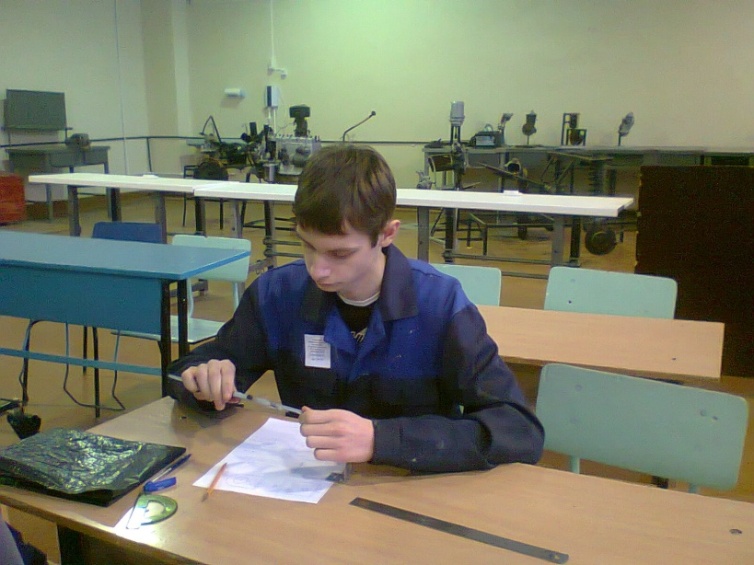 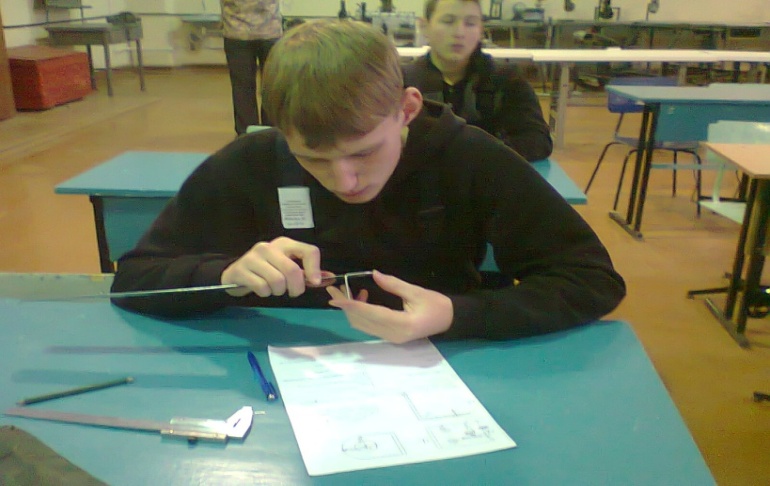 Практический этап олимпиады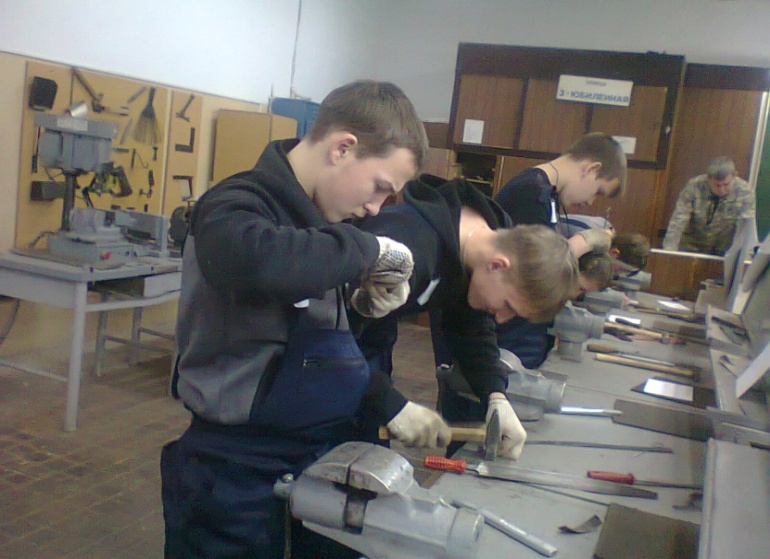 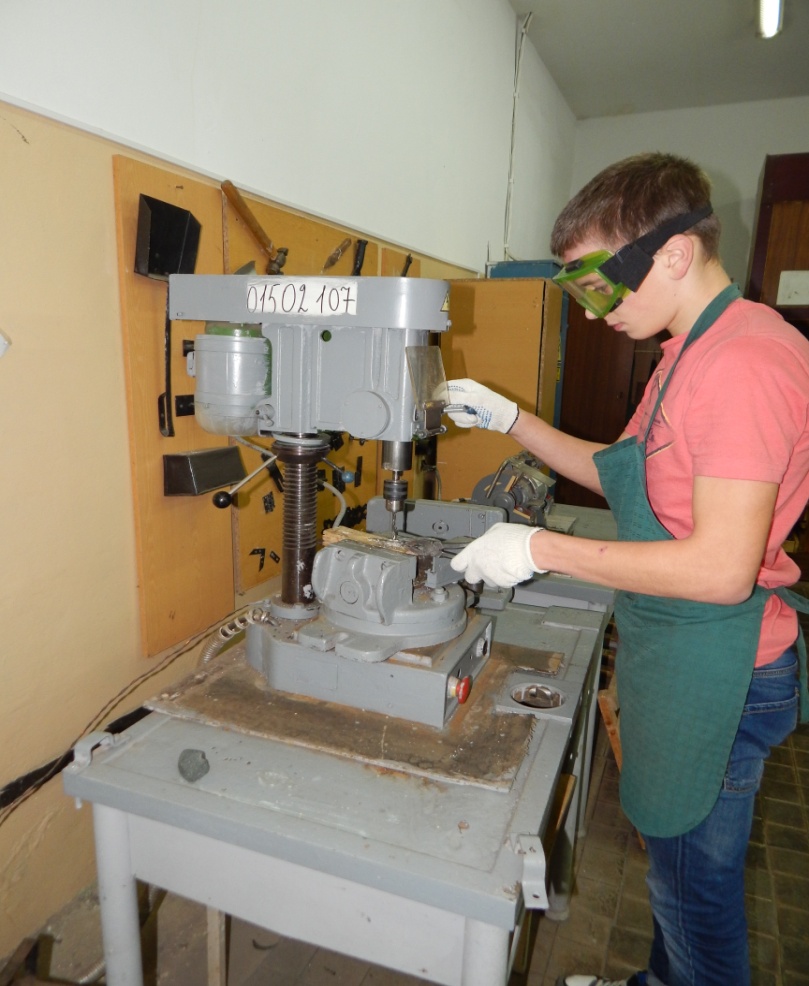 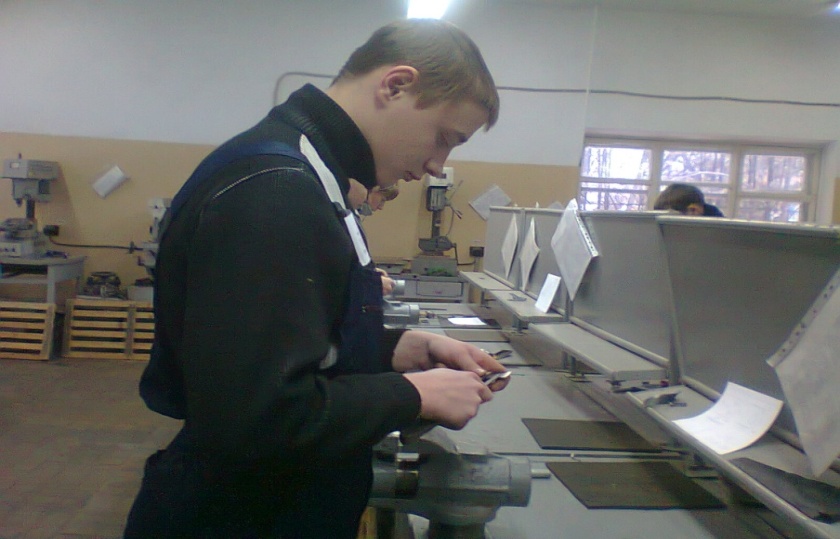 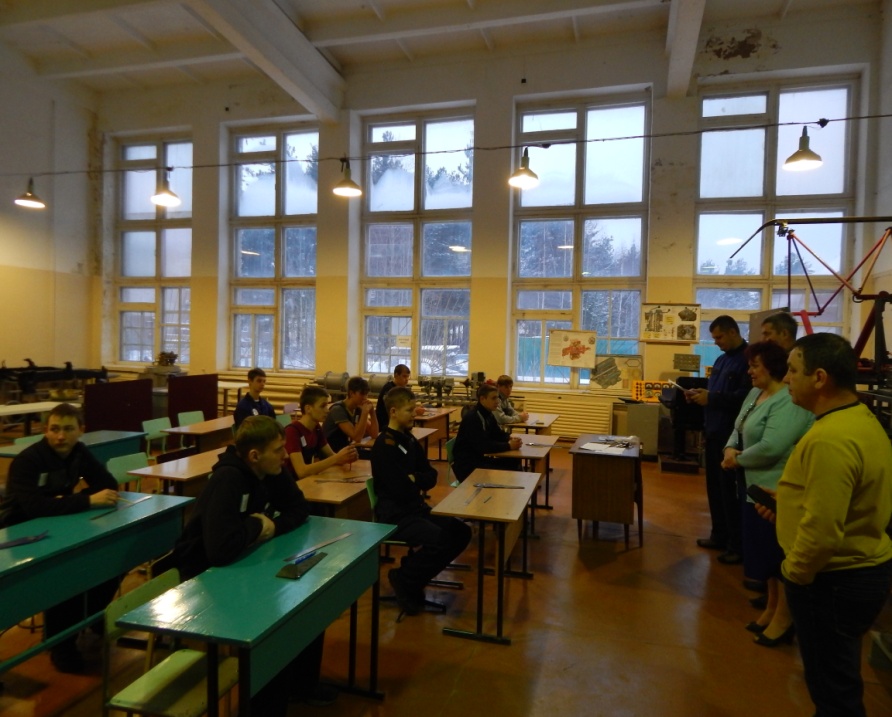 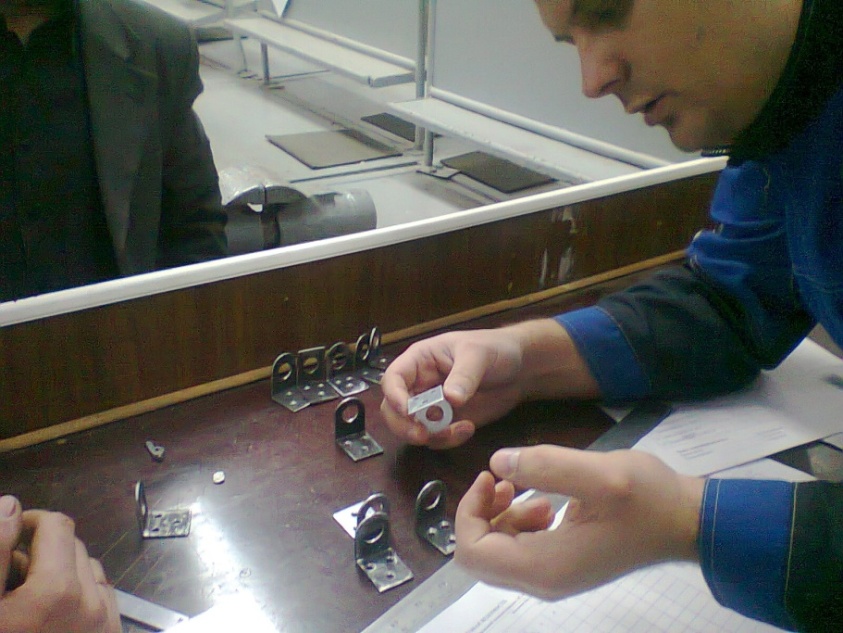 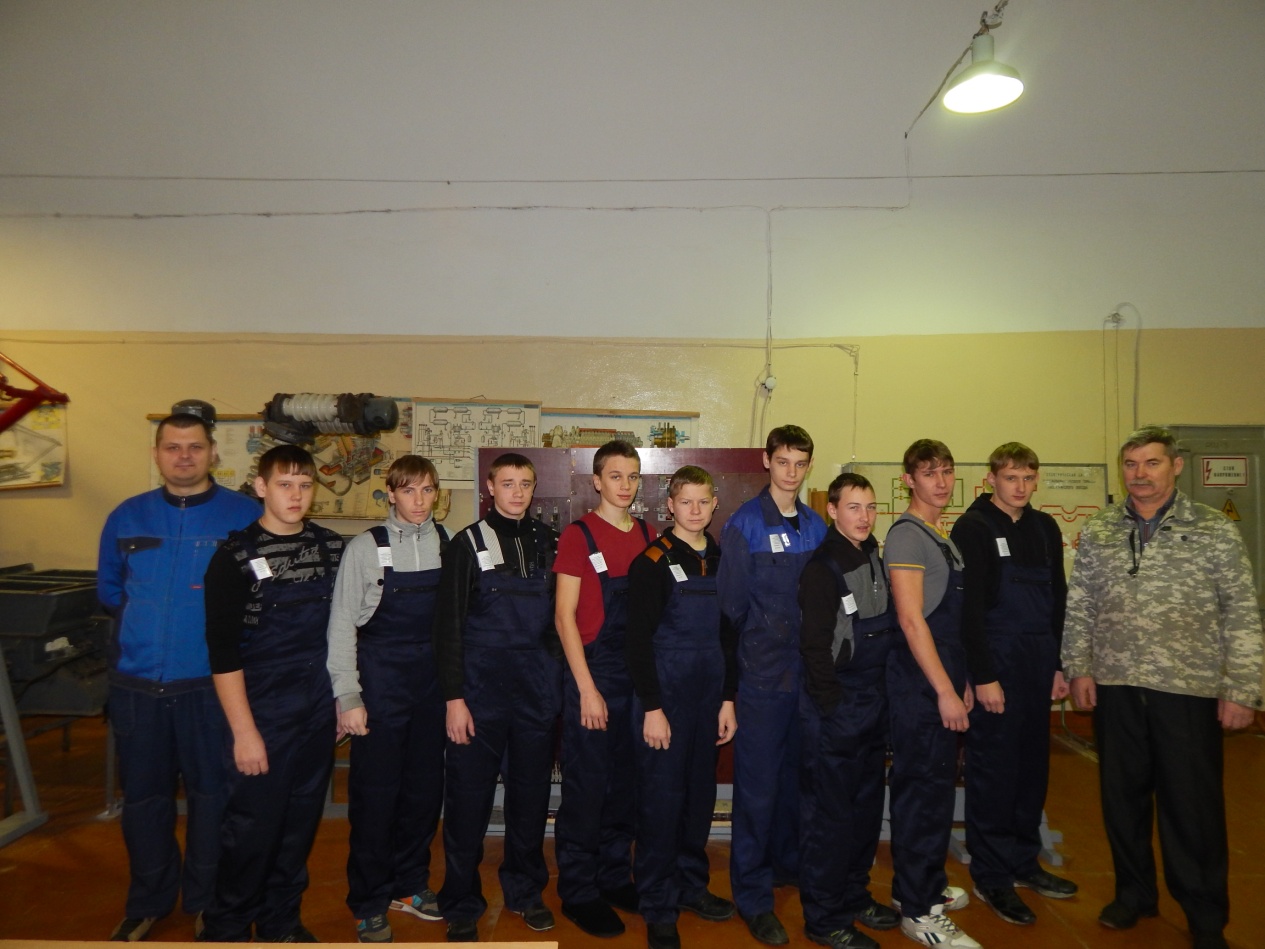 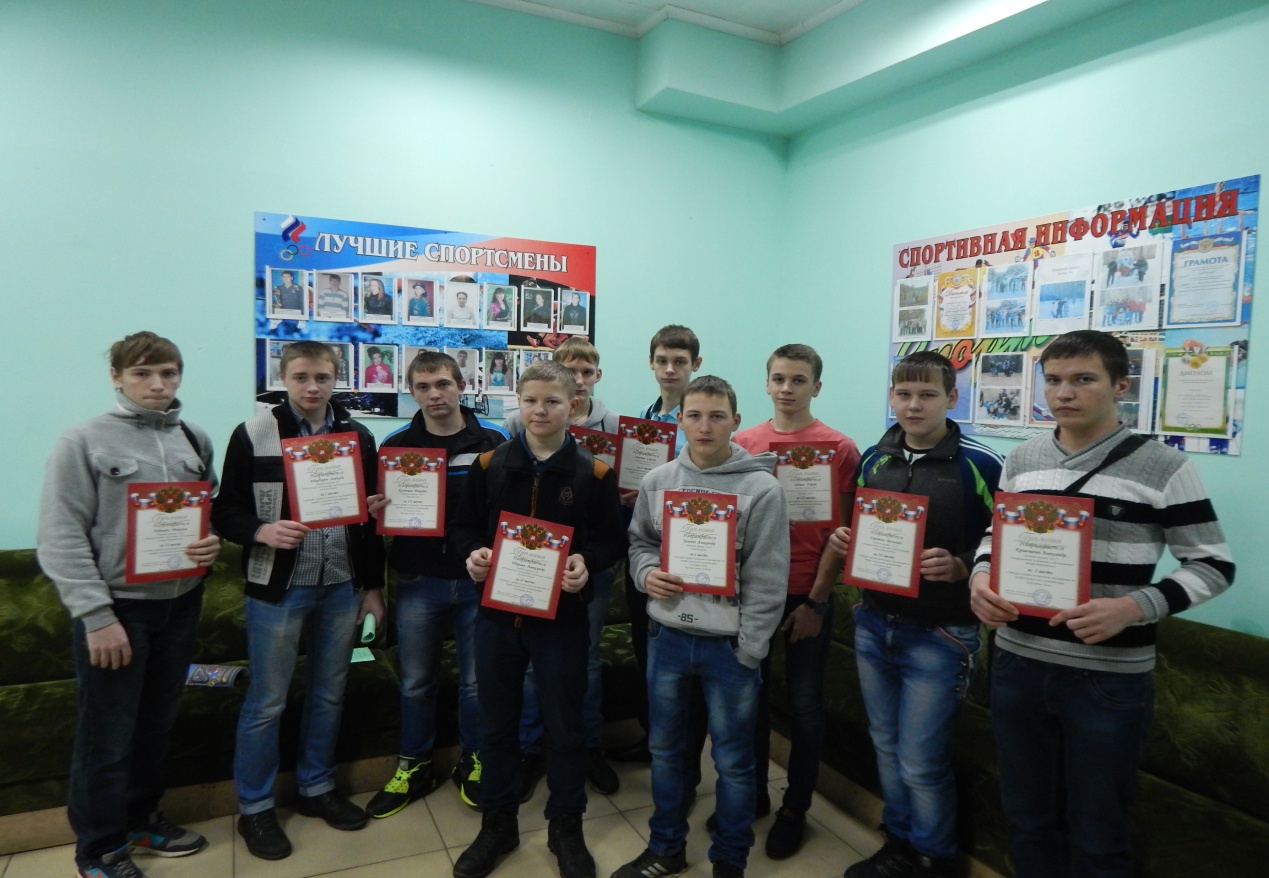 Автор:   Беша Александр Дмитриевич мастер производственного обучения        ОГБПОУ «Шарьинский политехнический техникум Костромской области»Аннотация Методическая разработка предназначена для проведения внеклассных мероприятий работы с обучающимися по специальности «Техническая эксплуатация ПС ЖД», профессий  13.01.10.«Электромонтер по ремонту и эксплуатации электрооборудования», 23.01.03. «Автомеханик». Реализация методической разработки  предполагает  повышение интереса обучающихся к профессии, формирует общие и профессиональные  компетенции обучающихся  и студентов.Методическая разработка олимпиады профессионального мастерства по профессиональной компетенции «Слесарное дело»г. Шарья, 2015.-24 с.№Ход олимпиадыДеятельность мастеров п/о- членов жюриДеятельность участников конкурсаВремя1ВступлениеЧлены жюри проверяют презентации – домашнее заданиеПроверяет наличие конкурсантов, готовность их к проведению этапов конкурса Сдают  в электронном варианте домашнее задание – презентации по заданной темеСлушают мастера п/о5 мин2Теоретический этап конкурсаПроводит инструктаж по теоретическому этапу , при этом обращает внимание на :Время выполнения заданияМаксимальное количество баллов, которое участник может набрать при выполнении заданияКритерии оцениванияРаздает заданияСобирает ответы  и предлагает пройти в слесарную мастерскую для практического этапаСлушают инструктажПолучают заданияВыполняют задание, сдают ответы, переходят в слесарную мастерскую3 мин2 мин10 мин5 мин3Практический этап конкурсаПредлагает подготовиться к работе,называет изделие, которое необходимо выполнить участникам конкурса -  мебельный уголок. Надевают спецодежду, слушают мастера п/о, занимают рабочие места, закрепленные за каждым студентом на время учебной практики5 минПроводит вводный инструктаж,Выдает техническое задание- чертеж изделияСлушают вводный инструктаж, задают интересующие вопросы.Получают техническое задание- чертеж изделия,Знакомятся с последовательностью операций, Выбирают необходимый инструмент, выбирают заготовку для изготовления изделия10 мин5 мин3-5 мин10 минПроводит текущий инструктаж,Заполняет итоговую ведомость на каждого конкурсанта согласно критериям оценок при выполнении технического заданияВыполняют конкурсное изделие- мебельный уголок.Проводят уборку рабочего места60-80 минПроводит заключительный инструктажСлушают мастера п/о5 минЧлены жюри заполняют сводные ведомости, подводят  итоги олимпиады№ п/пНаименование критерияМаксимальное кол-во балловШтрафные баллы1Соответствие заданной теме12Количество слайдов (5 слайдов)13Соблюдение правил выполнения презентации1Итого3№ заданияНаименование критерияПрисваемые баллыПримечание для организаторов(для участников не озвучивается)Наименование штрафного критерияШтрафные баллыЗадание 1За каждый найденный размер1Максимальное количество баллов - 14------Задание 1За каждое правильное измерение размеров1Максимальное количество баллов - 14------Задание 2За каждую правильно указанную слесарную операцию2Операций – 6,максимальное кол-во баллов - 12------Задание 2За весь правильно указанный инструмент2Необходимое количество инструмента всего – 12,максимальное кол-во баллов - 2Не назван 1 инструмент- 1Задание 2За весь правильно указанный инструмент2Необходимое количество инструмента всего – 12,максимальное кол-во баллов - 2Не названо 2 и более инструментов-2№ п/пНаименование критерияМаксимальное кол-во балловШтрафные баллы1Охрана труда и техника безопасности5-1балл за каждое нарушение2Организация труда и техника безопасности5-1балл за каждое нарушение3Правильное пользование слесарными инструментами5-1балл за каждое нарушение4Правильное пользование измерительными инструментами, умение работать с чертежом5-1балл за каждое нарушение5Соблюдение норм выработки времени5-1 балл за каждые просроченные 10 мин. без уважительной причины6 Последовательность выполнения операций5-1балл за каждое нарушение7Самостоятельность выполнения работы5-1 или -2 балла8Качество выполненной работы25-1 балл за каждое несоблюдение размераПоказатель№ участника№ участника№ участника№ участника№ участника№ участника№ участника№ участника№ участника№ участника№ участникаПоказательНачало работыОкончание работыВремя работы всего, минПростой по уважительной причине, мин (с указанием причин)Зачётное время работы, минШтрафное время, минШтрафные баллы№п/пФ.ИучастникаКоличество балловКоличество балловКоличество балловКоличество балловКоличество балловКоличество балловКоличество балловКоличество балловКоличество балловКоличество балловКоличество балловКоличество балловКоличество балловКоличество балловКоличество балловКоличество балловКоличество баллов№п/пФ.ИучастникаДом.ЗаданиеТеоретическая частьТеоретическая частьТеоретическая частьТеоретическая частьТеоретическая частьПрактическая частьПрактическая частьПрактическая частьПрактическая частьПрактическая частьПрактическая частьПрактическая частьПрактическая частьПрактическая частьИТОГОМесто№п/пФ.ИучастникаДом.ЗаданиеЗадание 1*0.5Задание 1*0.5Задание 2*0,5Задание 2*0,5ИтогДЗ+ теор12345678ИтогИТОГОМесто1Шкабаров Алексей / гр.10327512715,55555555195469,512Ширяев Александр / гр.103187851454555551751653Зайцев Юрий / гр. 1032106841454455551850644Кривошеин Александр / гр. 14/155Рубаник Максим / гр. 14/151756511,55455555175162,56Бусыгин Никита / гр. 14/157Сиротин Василий / гр. 14/1515310712,55345555154759,58Зеленов Александр / гр. 18/1916012813545555518536539Лебедев Максим / гр. 18/1919610816,55355555154864,510Свистов Сергей / гр. 18/1937610112524555516475911Кузнецов Никита / гр. 18/1913310510,55555553205868,52№п/пФ.И.О.студента№ группыДомашнеезаданиеТеорет.заданиеПракт.заданиеИтоговая оценкаМесто1.Шкабаров Алексей Александрович1032,0   13,554,069,51№п/пФ.И.О.обучающегося№ группыДомашнеезаданиеТеорет.заданиеПракт.заданиеИтоговая оценкаМесто1.Кузнецов Никита Валерьевич18/191,010,5  58,068,5,022.Зеленов Александр Сергеевич18/19       1,013,051,065,03Председатель жюриМякишева Н.СЧлены жюриМитрофанова Л.ВМякишев А.В.     Румянцев Л.ПНестерова Е.В.Черемисин С.АБеша А.ДПашкин И.Д.Кротов А.В.                                                  СекретарьВоронина Е.А.Методическая разработка рассмотрена на заседании цикловой  методической комиссии  протокол № 4 от 24.11.15Рецензент работы: Метелкина Елена Сергеевна,зам. директора по НМР, ОГБПОУ« Шарьинский политехнический техникум Костромской области»